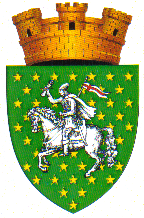  REPUBLICA   MOLDOVARAIONUL CĂLĂRAŞICONSILIUL ORĂŞENESC CĂLĂRAŞI MD – 4403, Republica Moldova, raionul Călăraşi, Primăria oraşului Călăraşi, tel. (0244)-2-64-59, tel./fax. (0244)-2-01-25	D E C I Z I E  nr.04/13-02	proiectdin 14 august 2020Cu privire la prelungirea contractului de locațiune   	În temeiul art.14(2(b),(c) și 19(3) din Legea privind administrația publică locală Nr.436/ 2006, În conformitate cu art.1251, art.1280 din Codul Civil al Republicii Moldova                                       Examinînd cererea SRL „AKM-VETERAN” prin care solicită prelungirea contractului de locațiune” cu nr.157 din 16.05.2011  asupra bunurilor imobile cu nr.cadstral 2501211.381, suprafața de 0,14a, situat or.Călărași,str.N.Testimițeanu, f/nRegulamentul de activitate a consililului orăşenesc Călăraşi aprobat prin decizia Consiliului orăşenesc nr.09/05 din 06.12.2019         Avizul Comisiei consultative de specialitateConsiliul orășănesc Decide:1.Se permite prelungirea contractului de locațiune Nr. 157 din 16.05.2011  încheiat între Primăria orașului Călărași și SRL „AKM-VETERAN” pe un termen de 1 (unu) an.2. Dl Nicolae Chitoroga, specialist(jurist) , în temeiul prezentei decizii, va întocmi acordul de prelungire a contractului de locaţiune nr. 180 din 22.05.2012.3.Executarea prezentei decizii se pune în seama primarului or.Călărași,Dl.Ion OlariPREȘEDINTELE COMISIEIcontrasemnatSECRETAR CONSILIULUI                                           Ecaterina MELNICEXECUTOR - N.Chitoroga067562767